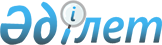 2019-2021 жылдарға арналған Солтүстік Қазақстан облысы Есіл ауданы Покровка ауылдық округінің бюджетін бекіту туралыСолтүстік Қазақстан облысы Есіл ауданы мәслихатының 2018 жылғы 29 желтоқсандағы № 34/197 шешімі. Солтүстік Қазақстан облысының Әділет департаментінде 2019 жылғы 11 қаңтарда № 5198 болып тіркелді
      Қазақстан Республикасының 2008 жылғы 4 желтоқсандағы Бюджеттік кодексінің 75 - бабы 2-тармағына, "Қазақстан Республикасындағы жергілікті мемлекеттік басқару және өзін-өзі басқару туралы" Қазақстан Республикасының 2001 жылғы 23 қаңтардағы Заңының 6 - бабы 1 - тармағы 1) тармақшасына сәйкес, Солтүстік Қазақстан облысы Есіл ауданының мәслихаты ШЕШІМ ҚАБЫЛДАДЫ:
      1. Солтүстік Қазақстан облысы Есіл ауданы Покровка ауылдық округінің 2019-2021 жылдарға арналған бюджеті сәйкесінше 1, 2, 3 қосымшаларға сәйкес, соның ішінде 2019 жылға келесі көлемдерде бекітілсін:
      1) кірістер 18 964 мың теңге;
      салықтық түсімдер 7 909 мың теңге;
      салықтық емес түсімдер 0 мың теңге;
      негізгі капиталды сатудан түскен түсімдер 0 мың теңге;
      трансферттер түсімдері 11 055 мың теңге;
      2) шығындар 19 252,3 мың теңге;
      3) таза бюджеттік кредиттер 0 мың теңге;
      бюджеттік кредиттер 0 мың теңге;
      бюджеттік кредиттерді өтеу 0 мың теңге;
      4) қаржы активтерімен операциялар бойынша сальдо 0 мың теңге;
      қаржы активтерін сатып алу 0 мың теңге;
      мемлекеттің қаржы активтерін 
      сатудан түсетін түсімдер 0 мың теңге;
      5) бюджет тапшылығы (профициті) -288,3 мың теңге;
      6) бюджет тапшылығын қаржыландыру (профицитін пайдалану) 288,3 мың теңге;
      қарыздар түсімі 0 мың теңге;
      қарыздарды өтеу 0 мың теңге;
      бюджет қаражатының пайдаланылатын қалдықтары 288,3 мың теңге. 
      Ескерту. 1-тармақ жаңа редакцияда - Солтүстік Қазақстан облысы Есіл ауданы мәслихатының 17.04.2019 № 38/223 (01.01.2019 бастап күшіне енгізіледі); жаңа редакцияда - Солтүстік Қазақстан облысы Есіл ауданы мəслихатының 08.11.2019 № 43/255 (01.01.2019 бастап қолданысқа енгізіледі); жаңа редакцияда - Солтүстік Қазақстан облысы Есіл ауданы мəслихатының 19.12.2019 № 44/261 (01.01.2019 бастап қолданысқа енгізіледі) шешімдерімен. 


      1-1. Ауылдық округтің бюджетінде қаржылық жылдың басына қалыптасқан қаражаттың бос қалдықтары есебінен 288,3 мың теңге сомада шығындар 4 қосымшаға сәйкес қарастырылсын.
      Ескерту. Шешім 1-1-тармақпен толықтырылды - Солтүстік Қазақстан облысы Есіл ауданы мәслихатының 17.04.2019 № 38/223 (01.01.2019 бастап күшіне енгізіледі) шешімімен.


      1-2. Солтүстік Қазақстан облысы Есіл ауданы Покровка ауылдық округінің 2019 жылға арналған бюджетінде ең төменгі еңбекақы төлемі көлемінің өзгеруіне байланысты республикалық бюджеттен, Покровка ауылдық округінің бюджетіне азаматтық қызметкерлердің, мемлекеттік бюджет қаражаты есебінен күтілетін ұйымдар жұмысшыларының, қазыналық кәсіпорындар жұмысшыларының жекелеген санаттарының еңбекақы төлемдерін арттыруға берілетін нысаналы ағымдағы трансферттер көлемі 580 мың теңге сомасында қарастырылсын.
      Аталған трансферттерді бөлу "2019-2021 жылдарға арналған Солтүстік Қазақстан обласы Есіл ауданы Покровка ауылдық округінің бюджетін бекіту туралы" Солтүстік Қазақстан облысы Есіл ауданы мәслихатының 2018 жылғы 29 желтоқсандағы № 34/197 шешіміне өзгерістер мен толықтырулар енгізу туралы" Солтүстік Қазақстан обласы Есіл ауданы мәслихатының шешімін жүзеге асыру туралы" Солтүстік Қазақстан облысы Есіл ауданы Покровка ауылдық округі әкімінің шешімімен анықталады.
      Ескерту. Шешім 1-2-тармақпен толықтырылды - Солтүстік Қазақстан облысы Есіл ауданы мәслихатының 17.04.2019 № 38/223 (01.01.2019 бастап күшіне енгізіледі); өзгеріс енгізілді - Солтүстік Қазақстан облысы Есіл ауданы мəслихатының 08.11.2019 № 43/255 (01.01.2019 бастап қолданысқа енгізіледі) шешімдерімен.


      1-3. Солтүстік Қазақстан облысы Есіл ауданы Покровка ауылдық округінің 2019 жылға арналған бюджетінде аудандық бюджеттен Покровка ауылдық округтің бюджетіне берілетін нысаналы ағымдағы трансферттер көлемі 2 000 мың теңге сомаға қарастырылсын.
      Аталған трансферттерді бөлу "2019-2021 жылдарға арналған Солтүстік Қазақстан обласы Есіл ауданы Покровка ауылдық округінің бюджетін бекіту туралы" Солтүстік Қазақстан облысы Есіл ауданы мәслихатының 2018 жылғы 29 желтоқсандағы № 34/197 шешіміне өзгерістер мен толықтырулар енгізу туралы" Солтүстік Қазақстан обласы Есіл ауданы мәслихатының шешімін жүзеге асыру туралы" Солтүстік Қазақстан облысы Есіл ауданы Покровка ауылдық округі әкімінің шешімімен анықталады. 
      Ескерту. Шешім 1-3-тармақпен толықтырылды - Солтүстік Қазақстан облысы Есіл ауданы мәслихатының 17.04.2019 № 38/223 (01.01.2019 бастап күшіне енгізіледі) шешімімен. 


      1-4. 2019 жылға арналған Солтүстік Қазақстан облысының Есіл ауданы Покровка ауылдық округінің бюджетінде республикалық бюджеттен, ауылдық округтердің бюджетіне әкімшілік мемлекеттік қызметшілердің жекелеген санаттарының жалақысын арттыруға берілетін ағымдағы нысаналы трансферттердің көлемі 886 мың теңге сомасында қарастырылсын. 
      Ескерту. Шешім 1-4-тармақпен толықтырылды - Солтүстік Қазақстан облысы Есіл ауданы мəслихатының 08.11.2019 № 43/255 (01.01.2019 бастап қолданысқа енгізіледі) шешімімен.


      2. 2019 жылға арналған ауылдық бюджеттің кірісі Қазақстан Республикасының 2008 жылғы 4 қаңтарындағы Бюджеттік кодексінің 52-1 - бабына сәйкес құрылатыны белгіленсін.
      3. 2019 жылға төлем көзінен салық салынбайтын кірістерден жеке табыс салығы бойынша ауылдық округ салықтарынан жалпы түсім сомаларын бөлу 100 пайызда белгіленсін.
      4. Покровка ауылдық округі бюджетіне 2019 жылға аудандық бюджеттен берілетін бюджеттік субвенциялардың көлемі 7 589 мың теңге сомасында қарастырылсын.
      5. Покровка ауылдық округі бойынша 2019-2021 жылдарға арналған шығындар 1, 2, 3 - қосымшаларға сәйкес белгіленеді.
      6. Осы шешім 2019 жылдың 1 қаңтарынан бастап күшіне енгізіледі.  2019 жылға арналған Солтүстік-Қазақстан облысы Есіл ауданы Покровка ауылдық округінің бюджеті 
      Ескерту. 1-қосымша жаңа редакцияда - Солтүстік Қазақстан облысы Есіл ауданы мәслихатының 17.04.2019 № 38/223 (01.01.2019 бастап күшіне енгізіледі); жаңа редакцияда - Солтүстік Қазақстан облысы Есіл ауданы мəслихатының 08.11.2019 № 43/255 (01.01.2019 бастап қолданысқа енгізіледі); жаңа редакцияда - Солтүстік Қазақстан облысы Есіл ауданы мəслихатының 19.12.2019 № 44/261 (01.01.2019 бастап қолданысқа енгізіледі) шешімдерімен. 2020 жылға арналған Солтүстік Қазақстан облысы Есіл ауданы Покровка ауылдық округінің бюджеті 2021 жылға арналған Солтүстік Қазақстан облысы Есіл ауданы Покровка ауылдық округінің бюджеті 2019 жылғы 1 қаңтарға қалыптасқан Солтүстік Қазақстан облысы Есіл ауданы Покровка ауылдық округі бюджеті қаражатының бос қалдықтарын бағыттау 
      Ескерту. Шешім 4-қосымшамен толықтырылды - Солтүстік Қазақстан облысы Есіл ауданы мәслихатының 17.04.2019 № 38/223 (01.01.2019 бастап күшіне енгізіледі) шешімімен.
					© 2012. Қазақстан Республикасы Әділет министрлігінің «Қазақстан Республикасының Заңнама және құқықтық ақпарат институты» ШЖҚ РМК
				
      Солтүстік Қазақстан облысы 
Есіл ауданы мәслихаты 
сессиясының төрағасы 

П. Гольцер

      Солтүстік Қазақстан облысы 
Есіл ауданы мәслихатының 
хатшысы 

А. Бектасова
Солтүстік Қазақстан облысы Есіл ауданы маслихатының 2018 жылғы 29 желтоқсандағы № 34/197 шешіміне 1 қосымша
Санаты
Сыныбы
Кіші сыныбы
Атауы 
2019 жыл сомасы (мың теңге)
1) Кірістер
18 964
1
Салықтық түсімдер
7 909
01
Табыс салығы
1 959
2
Жеке табыс салығы
1 959
04
Меншiкке салынатын салықтар
5 950
1
Мүлікке салынатын салықтар
50
3
Жер салығы
580
4
Көлік құралдарына салынатын салық
5320
4
Трансферттердің түсімдері
11 055
02
Жоғары тұрған Мемлекеттік басқарудың жоғары тұрган органдарынан түсетін трансферттер
11 055
3
Аудандардың (облыстық маңызы бар қаланың) бюджетінен трансферттер
11 055
Функцио-налдық топ
Бюджеттік бағдарла-малар әкімшілері
Бағдар-лама
Атауы 
2019 жыл сомасы (мың теңге)
2) Шығындар
19 252,3
01
Жалпы сипаттағы мемлекеттік қызметтер
16 453
124
Аудандық маңызы бар қала, ауыл, кент, ауылдық округі әкімінің аппараты 
16 453
001
Аудандық маңызы бар қала, ауыл, кент, ауылдық округ әкімі қызметін қамтамасыз ету жөніндегі қызметтер
16 453
07
Тұрғын үй - коммуналдық шаруашылық 
 2 799,3
124
Аудандық маңызы бар қала, ауыл, кент, ауылдық округі әкімінің аппараты 
2 799,3
008
Елді мекендердегі көшелерді жарықтандыру
2 523,3
009
Елді мекендердің санитариясын қамтамасыз ету
276
3) Таза бюджеттік кредиттеу
0
Бюджеттік кредиттер
0
Бюджеттік кредиттерді өтеу
0
4) Қаржы активтермен операциялар бойынша сальдо
0
Қаржылық активтерді сатып алу
0
Мемлекеттің қаржы активтерін сатудан түсетін түсімдер
0
5) Бюджет тапшылығын қаржыландыру (профицитін пайдалану)
-288,3
6) Тапшылық орнын қаржыландыру (бюджет профицитін пайдалану)
288,3
Қарыздар түсімдері
0
Қарыздарды өтеу
0
8
Бюджет қаражатының пайдаланатын қалдықтары
288,3
01
Бюджет қаражатының қалдықтары
288,3
1
Бюджет қаражатының бос қалдықтары
288,32018 жылғы 29 желтоқсандағы № 34/197 Солтүстік Қазақстан облысы Есіл ауданы мәслихатының шешіміне 2 - қосымша
Санаты
Сыныбы
Кіші сыныбы
Атауы 
2020 жыл сомасы (мың теңге)
1) Кірістер
16 522
1
Салықтық түсімдер
7 263
01
Табыс салығы
2 004
2
Жеке табыс салығы
2 004
04
Меншiкке салынатын салықтар
5 259
1
Мүлікке салынатын салықтар
44
3
Жер салығы
798
4
Көлік құралдарына салынатын салық
4 417
4
Трансферттердің түсімдері
9 259
02
Мемлекеттік басқарудың жоғары тұрған органдарынан түсетін трансферттер
9 259
3
Аудандық бюджеттік трансферттер (облыстық маңызы бар қалалар) 
9 259
Функцио-налдық топ
Бюджеттік бағдарла-малардың әкімшісі
Бағдар-лама
Атауы 
2020 жыл сомасы (мың теңге)
2) Шығындар
16 522
01
Жалпы сипаттағы мемлекеттік қызметтер 
11 989
124
Аудандық маңызы бар қала, ауыл, кент, ауылдық округі әкімінің аппараты 
11 989
001
Аудандық маңызы бар қала, ауыл, кент, ауылдық округ әкімі қызметін қамтамасыз ету жөніндегі қызметтер
11 989
04
Білім 
671
124
Қаладағы аудан, аудандық маңызы бар қала, кент, ауыл, ауылдық округі әкімінің аппараты
671
005
Ауылдық жерлерде оқушыларды мектепке дейін және кері тегін тасуды ұйымдастыру
671
07
Тұрғын үй-коммуналдық шаруашылық
1 062
124
Аудандық маңызы бар қала, ауыл, кент, ауылдық округі әкімінің аппараты 
1 062
008
Елді мекендерде көшелерді жарықтандыру
772
009
Елді мекендердің санитариясын қамтамасыз ету
290
13
Басқалар
2 800
124
Аудандық маңызы бар қала, ауыл, кент, ауылдық округі әкімінің аппараты
2 800
040
Өңірлерді дамытудың 2020 жылға дейінгі бағдарламасы шеңберінде өңірлерді экономикалық дамытуға жәрдемдесу бойынша шараларды іске асыру
2 800
3) Таза бюджеттік кредиттеу
0
Бюджеттік кредиттер
0
Бюджеттік кредиттерді өтеу
0
4) Қаржы активтермен операциялар бойынша сальдо
0
Қаржылық активтерді сатып алу
0
Мемлекеттің қаржы активтерін сатудан түсетін түсімдер
0
5) Бюджет тапшылығын қаржыландыру (профицитін пайдалану)
0
6) Тапшылық орнын қаржыландыру (бюджет профицитін пайдалану)
0
Қарыздар түсімдері
0
Қарыздарды өтеу
0
Бюджет қаражатының пайдаланатын қалдықтары
02018 жылғы 29 желтоқсандағы № 34/197 Солтүстік Қазақстан облысы Есіл ауданы мәслихатының шешіміне 3 - қосымша
Санаты
Сыныбы
Кіші сыныбы
Атауы 
2021 жыл сомасы (мың теңге)
1) Кірістер
16 809
1
Салықтық түсімдер
7 553
01
Табыс салығы
2 084
2
Жеке табыс салығы
2 084
04
Меншiкке салынатын салықтар
5 469
1
Мүлікке салынатын салықтар
46
3
Жер салығы
830
4
Көлік құралдарына салынатын салық
4 593
4
Трансферттердің түсімдері
9 256
02
Мемлекеттік басқарудың жоғары тұрған органдарынан түсетін трансферттер
9 256
3
Аудандық бюджеттік трансферттер (облыстық маңызы бар қалалар) 
9 256
Функцио-налдық топ
Бюджеттік бағдарла-малардың әкімшісі
Бағдар-лама
Атауы 
2021 жыл сомасы (мың теңге)
2) Шығындар
16 809
01
Жалпы сипаттағы мемлекеттік қызметтер 
12 508
124
Аудандық маңызы бар қала, ауыл, кент, ауылдық округі әкімінің аппараты 
12 508
001
Аудандық маңызы бар қала, ауыл, кент, ауылдық округ әкімі қызметін қамтамасыз ету жөніндегі қызметтер
12 508
04
Білім 
698
124
Қаладағы аудан, аудандық маңызы бар қала, кент, ауыл, ауылдық округі әкімінің аппараты
698
005
Ауылдық жерлерде оқушыларды мектепке дейін және кері тегін тасуды ұйымдастыру
698
07
Тұрғын үй-коммуналдық шаруашылық 
1 105
124
Аудандық маңызы бар қала, ауыл, кент, ауылдық округі әкімінің аппараты 
1 105
008
Елді мекендерде көшелерді жарықтандыру
803
009
Елді мекендердің санитариясын қамтамасыз ету
302
13
Басқалар
2 498
124
Аудандық маңызы бар қала, ауыл, кент, ауылдық округі әкімінің аппараты
2 498
040
Өңірлерді дамытудың 2020 жылға дейінгі бағдарламасы шеңберінде өңірлерді экономикалық дамытуға жәрдемдесу бойынша шараларды іске асыру
2 498
3) Таза бюджеттік кредиттеу
0
Бюджеттік кредиттер
0
Бюджеттік кредиттерді өтеу
0
4) Қаржы активтермен операциялар бойынша сальдо
0
Қаржылық активтерді сатып алу
0
Мемлекеттің қаржы активтерін сатудан түсетін түсімдер
0
5) Бюджет тапшылығы (профициті)
0
6) Тапшылық орнын қаржыландыру (бюджет профицитін пайдалану)
0
Қарыздар түсімдері
0
Қарыздарды өтеу
0
Бюджет қаражатының пайдаланатын қалдықтары
04 қосымша Солтүстік Қазақстан облысы Есіл ауданы маслихатының шешімі 2018 жылғы 29 желтоқсан №34/197
Функцио-налдық топ
Бюджеттік бағдарла-малардың әкімшісі
Бағдар-лама
Атауы 
2019 жыл сомасы (мың теңге)
07
Тұрғын үй-коммуналдық шаруашылық
288,3
124
Аудандық маңызы бар қала, ауыл, кент, ауылдық округіәкімінің аппараты 
288,3
008
Елді мекендерде көшелерді жарықтандыру
288,3
Барлығы:
288,3